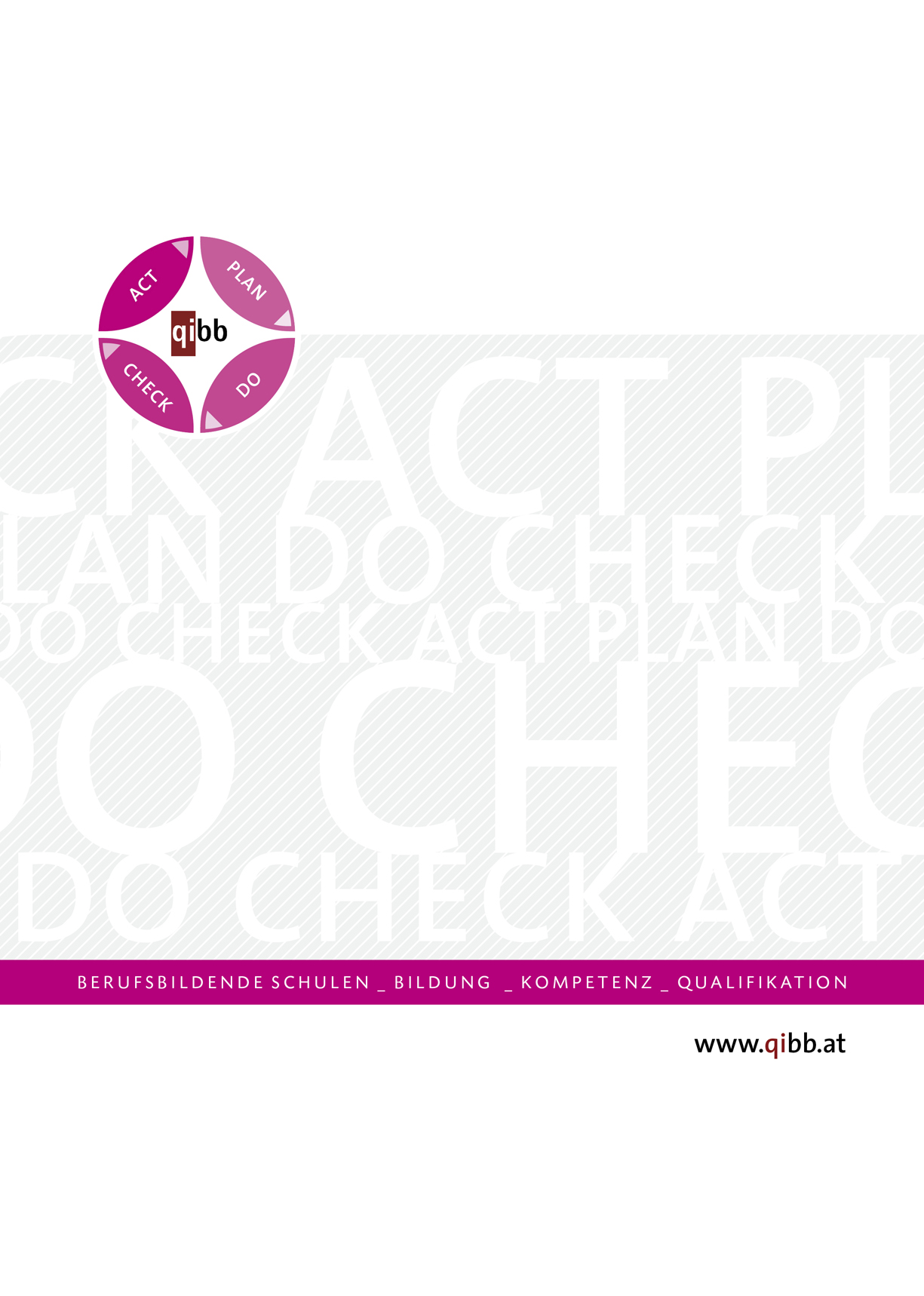 SCHULPROGRAMM
(= Strategiepapier der Schule)Schule: …………………………………….		Logo:Berichtszeitraum 2018/19_2019/20Planungszeitraum 2020/21_2021/22Inhaltsverzeichnis1. Erfahrungen	32. Leitbild	33. Entwicklungs- und Umsetzungspläne (EUPs)	4EUP 1: Lehren und Lernen	4EUP 1.1: Transparente Leistungsbeurteilung (Bundesschwerpunkt)	4EUP 1.2: Individualisierung und Förderung (Bundesschwerpunkt)	6EUP 1.3: Nachhaltigkeit und Ökologie (Bundesschwerpunkt hlfs) [fakultativ]	7EUP 1.4: CLIL – Content Language Integrated Learning (Bundesschwerpunkt hlfs)	8EUP 1.5: Vorbereitung zur Umsetzung der weiterentwickelten Oberstufe  (Bundesschwerpunkt hlfs)	9EUP 2: Schulschwerpunkte	10EUP 2.1: ……………………………………………………………………………………………	10EUP 2.2: ………………………………………………………………………………………	11EUP 2.3: …………………………………………………………………………… (NEU)	124. Fortbildungsplan	135. Individualfeedback	146. Organisation des Qualitätsentwicklungsprozesses am Standort	167. „Good Practice“ – Beispiele	178. Statistik – Kennzahlen und Basisdaten	188.1 Diagnosecheck	188.2 Statistisches Datenmaterial	21Fortschreibung des Schulprogrammes mit aktueller Formatvorlage.Wurde das Leitbild seit 20xx (z.B. seit dem letzten Berichtszeitraum) einer systematischen Überprüfung auf seine Aktualität unterzogen? (bitte ankreuzen)
 ja     						  nein	3. Entwicklungs- und Umsetzungspläne (EUPs)EUP 1: Lehren und LernenEUP 1.1: Transparente Leistungsbeurteilung (Bundesschwerpunkt)Rückblick 2018/19 und 2019/20:Planung 2020/21 und 2021/22:Aktionsplan bzw. Meilensteinplan: Auswahl der Meilensteine für das Schulprogramm, ein detaillierter Aktionsplan liegt am Standort vor.EUP 1.2: Individualisierung und Förderung (Bundesschwerpunkt)Rückblick 2018/19 und 2019/20:Planung 2020/21 und 2021/22:Aktionsplan bzw. Meilensteinplan: Auswahl der Meilensteine für das Schulprogramm, ein detaillierter Aktionsplan liegt am Standort vor.EUP 1.3: Nachhaltigkeit und Ökologie (Bundesschwerpunkt hlfs) [fakultativ]Rückblick 2018/19 und 2019/20:Planung 2020/21 und 2021/22:Aktionsplan bzw. Meilensteinplan: Auswahl der Meilensteine für das Schulprogramm, ein detaillierter Aktionsplan liegt am Standort vor.EUP 1.4: CLIL – Content Language Integrated Learning (Bundesschwerpunkt hlfs)Rückblick 2018/19 und 2019/20:Planung 2020/21 und 2021/22:Aktionsplan bzw. Meilensteinplan: Auswahl der Meilensteine für das Schulprogramm, ein detaillierter Aktionsplan liegt am Standort vor.EUP 1.5: Vorbereitung zur Umsetzung der weiterentwickelten Oberstufe  (Bundesschwerpunkt hlfs) Rückblick 2018/19 und 2019/20: Die neue Oberstufe NOST [fakultativ für Opt-out-Standorte]:Planung 2020/21 und 2021/22 [für alle Standorte]:Aktionsplan bzw. Meilensteinplan: Auswahl der Meilensteine für das Schulprogramm, ein detaillierter Aktionsplan liegt am Standort vor.EUP 2: SchulschwerpunkteEUP 2.1: ……………………………………………………………………………………………Rückblick 2018/19 und 2019/20:Planung 2020/21 und 2021/22:Aktionsplan bzw. Meilensteinplan: Auswahl der Meilensteine für das Schulprogramm, ein detaillierter Aktionsplan liegt am Standort vor.EUP 2.2: ………………………………………………………………………………………Rückblick 2018/19 und 2019/20:Planung 2020/21 und 2021/22:Aktionsplan bzw. Meilensteinplan: Auswahl der Meilensteine für das Schulprogramm, ein detaillierter Aktionsplan liegt am Standort vor.EUP 2.3: …………………………………………………………………………… (NEU)Planung 2020/21 und 2021/22:Aktionsplan bzw. Meilensteinplan: Auswahl der Meilensteine für das Schulprogramm, ein detaillierter Aktionsplan liegt am Standort vor.4. Fortbildungsplanfür die Bundes- und Schulschwerpunkte5. IndividualfeedbackIndividualfeedback Schüler/innen an Lehrer/innenWird an der Schule Individualfeedback von Schüler/innen an Lehrer/innen durchgeführt? (Bitte ankreuzen) ja        neinIn welchen zeitlichen Abständen wird Individualfeedback von Schüler/innen an Lehrer/innen im Durchschnitt gegeben? (Bitte ankreuzen)Welche Erhebungsmethoden werden bei Individualfeedback außerhalb der QIBB-Plattform angewendet? (Bitte ankreuzen)  eigener Fragebogen mündliche Befragung +/- Abfrage andere, nämlich …Allgemeines zu Individualfeedback an der Schule:Welche Maßnahmen setzt die Schulleitung, um Feedbackkultur aufzubauen?Prozess:Kurze Beschreibung, ob und wie die Nutzung von Individualfeedback an der Schule organisiert/ koordiniert/dokumentiert wird.6. Organisation des Qualitätsentwicklungsprozesses am Standort	Schulleiter/in	1 SQPM	2 SQPM	Steuergruppe, Schulmanagementteam o. Ä.	Zusammensetzung:   Schulleiter/in	  SQPM	  Lehrer/innen       Schüler/innen 	  Eltern  Andere: _______________Personenanzahl der Steuergruppe: Gesamtzahl: ______	 davon: _____ weiblich _____ männlichAnzahl der Sitzungen im Berichtszeitraum:	2018/19: _______	2019/20: _______	Arbeitsgruppe/n, Projektteams für Teilaufgaben o. Ä.	Lehrpersonenkollegium	Schülervertreter/innen	SGA	PV	Externe/r Berater/in, Moderator/in	Sonstige Funktionen (Arbeitskreise, Arbeitsgruppen SRDP, BIST, etc.)	Andere: ____________________7. „Good Practice“ – Beispiele8. Statistik – Kennzahlen und Basisdaten8.1 DiagnosecheckDEUTSCHENGLISCHANGEWANDTE MATHEMATIK8.2 Statistisches DatenmaterialSCHÜLER/INNENZAHLEN  
(Stichtag: 1. Oktober – laufendes Schuljahr)SCHULAUSTRITTE  
(Stichtag: Mittwoch in der ersten Schulwoche)REPETENT/INNEN  
(Stichtag: Mittwoch in der ersten Schulwoche)FÖRDERUNTERRICHTART UND ANZAHL AN ZERTIFIKATENREIFE- UND DIPLOMPRÜFUNGEN – ERGEBNISSE Erstellungsdatum:Autoren/Funktion:1. Erfahrungen2. LeitbildWelche Ziele wurden für den Berichtszeitraum geplant?Gesetzte Ziele:…………..…………..Was wurde erreicht? Was ist noch offen? (+ Gründe) ThemaZiele für den Planungszeitraum:Geplante Maßnahmen:Indikatoren
(woran erkenne ich, dass ich das Ziel erreicht habe?):Evaluation (wie messe ich die Zielerreichung?):Teilziel bzw. MeilensteinWer?Was?Bis wann?Welche Ziele wurden für den Berichtszeitraum geplant?Gesetzte Ziele:…………..…………..Was wurde erreicht? Was ist noch offen? (+ Gründe) ThemaZiele für den Planungszeitraum:Geplante Maßnahmen:Indikatoren
(woran erkenne ich, dass ich das Ziel erreicht habe?):Evaluation (wie messe ich die Zielerreichung?):Teilziel bzw. MeilensteinWer?Was?Bis wann?Welche Ziele wurden für den Berichtszeitraum geplant?Gesetzte Ziele:…………..…………..Was wurde erreicht? Was ist noch offen? (+ Gründe) ThemaZiele für den Planungszeitraum:Geplante Maßnahmen:Indikatoren
(woran erkenne ich, dass ich das Ziel erreicht habe?):Evaluation (wie messe ich die Zielerreichung?):Teilziel bzw. MeilensteinWer?Was?Bis wann?Welche Ziele wurden für den Berichtszeitraum geplant?Gesetzte Ziele:…………..…………..Was wurde erreicht? Was ist noch offen? (+ Gründe) ThemaZiele für den Planungszeitraum:Geplante Maßnahmen:Indikatoren
(woran erkenne ich, dass ich das Ziel erreicht habe?):Evaluation (wie messe ich die Zielerreichung?):Teilziel bzw. MeilensteinWer?Was?Bis wann?Welche Ziele wurden für den Berichtszeitraum geplant?Gesetzte Ziele:…………..…………..Was wurde erreicht? Was ist noch offen? (+ Gründe) ThemaZiele für den Planungszeitraum:Geplante Maßnahmen:Indikatoren
(woran erkenne ich, dass ich das Ziel erreicht habe?):Evaluation (wie messe ich die Zielerreichung?):Teilziel bzw. MeilensteinWer?Was?Bis wann?Welche Ziele wurden für den Berichtszeitraum geplant?Gesetzte Ziele:…………..…………..Was wurde erreicht? Was ist noch offen? (+ Gründe) ThemaZiele für den Planungszeitraum:Geplante Maßnahmen:Indikatoren
(woran erkenne ich, dass ich das Ziel erreicht habe?):Evaluation (wie messe ich die Zielerreichung?):Teilziel bzw. MeilensteinWer?Was?Bis wann?Welche Ziele wurden für den Berichtszeitraum geplant?Gesetzte Ziele:…………..…………..Was wurde erreicht? Was ist noch offen? (+ Gründe) ThemaZiele für den Planungszeitraum:Geplante Maßnahmen:Indikatoren
(woran erkenne ich, dass ich das Ziel erreicht habe?):Evaluation (wie messe ich die Zielerreichung?):Teilziel bzw. MeilensteinWer?Was?Bis wann?ThemaZiele für den Planungszeitraum:Geplante Maßnahmen:Indikatoren
(woran erkenne ich, dass ich das Ziel erreicht habe?):Evaluation (wie messe ich die Zielerreichung?):Teilziel bzw. MeilensteinWer?Was?Bis wann?Thema/GegenstandWer? (Personen, Fachbereiche etc.)Wann?Transfer in SchuleZu EUP 1: Lehren und LernenZu EUP 1: Lehren und LernenZu EUP 1: Lehren und LernenZu EUP 1: Lehren und LernenZu EUP 2: SchulschwerpunkteZu EUP 2: SchulschwerpunkteZu EUP 2: SchulschwerpunkteZu EUP 2: SchulschwerpunkteSonstige:Sonstige:Sonstige:Sonstige:SchuljahrSchuljahr2018/192019/20Gesamtzahl Lehrer/innen an der Schule:Zahl der Lehrer/innen, die im Schuljahr das Instrument „Individualfeedback – Schüler/innen an Lehrer/innen“ der QIBB-Plattform benutzt haben:Zahl der Lehrer/innen, die im Schuljahr Individualfeedback außerhalb der QIBB-Plattform (z.B. mit eigenem Fragebogen oder durch mündliche Befragung) durchgeführt haben:alle 2 Jahre1 x pro Jahr2 x pro Jahrandere, nämlich ….Bisher gesetzte Maßnahmen:Geplante Maßnahmen:Welche Personen/Gruppen/Gremien an der Schule sind aktiv mit der Arbeit am Qualitätsentwicklungsprozess befasst? (Mehrfachnennungen möglich!)Angaben zum QE-Prozess[fakultativ]5-jährige Regelform | Diagnosecheck Deutsch im Schuljahr 2018/195-jährige Regelform | Diagnosecheck Deutsch im Schuljahr 2018/195-jährige Regelform | Diagnosecheck Deutsch im Schuljahr 2018/195-jährige Regelform | Diagnosecheck Deutsch im Schuljahr 2018/195-jährige Regelform | Diagnosecheck Deutsch im Schuljahr 2018/195-jährige Regelform | Diagnosecheck Deutsch im Schuljahr 2018/19Schule/FachrichtungKlassenSchüler/innen GesamtWeiblichMännlichMaßnahmenGesamt Standort5-jährige Regelform | Diagnosecheck Deutsch im Schuljahr 2019/205-jährige Regelform | Diagnosecheck Deutsch im Schuljahr 2019/205-jährige Regelform | Diagnosecheck Deutsch im Schuljahr 2019/205-jährige Regelform | Diagnosecheck Deutsch im Schuljahr 2019/205-jährige Regelform | Diagnosecheck Deutsch im Schuljahr 2019/205-jährige Regelform | Diagnosecheck Deutsch im Schuljahr 2019/20Schule/FachrichtungKlassenSchüler/innen GesamtWeiblichMännlichMaßnahmenGesamt Standort3-jähriger Aufbaulehrgang | Diagnosecheck Deutsch im Schuljahr 2018/193-jähriger Aufbaulehrgang | Diagnosecheck Deutsch im Schuljahr 2018/193-jähriger Aufbaulehrgang | Diagnosecheck Deutsch im Schuljahr 2018/193-jähriger Aufbaulehrgang | Diagnosecheck Deutsch im Schuljahr 2018/193-jähriger Aufbaulehrgang | Diagnosecheck Deutsch im Schuljahr 2018/193-jähriger Aufbaulehrgang | Diagnosecheck Deutsch im Schuljahr 2018/19Schule/FachrichtungKlassenSchüler/innen GesamtWeiblichMännlichMaßnahmenGesamt Standort3-jähriger Aufbaulehrgang | Diagnosecheck Deutsch im Schuljahr 2019/203-jähriger Aufbaulehrgang | Diagnosecheck Deutsch im Schuljahr 2019/203-jähriger Aufbaulehrgang | Diagnosecheck Deutsch im Schuljahr 2019/203-jähriger Aufbaulehrgang | Diagnosecheck Deutsch im Schuljahr 2019/203-jähriger Aufbaulehrgang | Diagnosecheck Deutsch im Schuljahr 2019/203-jähriger Aufbaulehrgang | Diagnosecheck Deutsch im Schuljahr 2019/20Schule/FachrichtungKlassenSchüler/innen GesamtWeiblichMännlichMaßnahmenGesamt Standort5-jährige Regelform | Diagnosecheck Englisch im Schuljahr 2018/195-jährige Regelform | Diagnosecheck Englisch im Schuljahr 2018/195-jährige Regelform | Diagnosecheck Englisch im Schuljahr 2018/195-jährige Regelform | Diagnosecheck Englisch im Schuljahr 2018/195-jährige Regelform | Diagnosecheck Englisch im Schuljahr 2018/195-jährige Regelform | Diagnosecheck Englisch im Schuljahr 2018/19Schule/FachrichtungKlassenSchüler/innen GesamtWeiblichMännlichMaßnahmenGesamt Standort5-jährige Regelform | Diagnosecheck Englisch im Schuljahr 2019/205-jährige Regelform | Diagnosecheck Englisch im Schuljahr 2019/205-jährige Regelform | Diagnosecheck Englisch im Schuljahr 2019/205-jährige Regelform | Diagnosecheck Englisch im Schuljahr 2019/205-jährige Regelform | Diagnosecheck Englisch im Schuljahr 2019/205-jährige Regelform | Diagnosecheck Englisch im Schuljahr 2019/20Schule/FachrichtungKlassenSchüler/innen GesamtWeiblichMännlichMaßnahmenGesamt Standort3-jähriger Aufbaulehrgang | Diagnosecheck Englisch im Schuljahr 2018/193-jähriger Aufbaulehrgang | Diagnosecheck Englisch im Schuljahr 2018/193-jähriger Aufbaulehrgang | Diagnosecheck Englisch im Schuljahr 2018/193-jähriger Aufbaulehrgang | Diagnosecheck Englisch im Schuljahr 2018/193-jähriger Aufbaulehrgang | Diagnosecheck Englisch im Schuljahr 2018/193-jähriger Aufbaulehrgang | Diagnosecheck Englisch im Schuljahr 2018/19Schule/FachrichtungKlassenSchüler/innen GesamtWeiblichMännlichMaßnahmenGesamt Standort3-jähriger Aufbaulehrgang | Diagnosecheck Englisch im Schuljahr 2019/203-jähriger Aufbaulehrgang | Diagnosecheck Englisch im Schuljahr 2019/203-jähriger Aufbaulehrgang | Diagnosecheck Englisch im Schuljahr 2019/203-jähriger Aufbaulehrgang | Diagnosecheck Englisch im Schuljahr 2019/203-jähriger Aufbaulehrgang | Diagnosecheck Englisch im Schuljahr 2019/203-jähriger Aufbaulehrgang | Diagnosecheck Englisch im Schuljahr 2019/20Schule/FachrichtungKlassenSchüler/innen GesamtWeiblichMännlichMaßnahmenGesamt Standort5-jährige Regelform | Diagnosecheck Angewandte Mathematik im Schuljahr 2018/195-jährige Regelform | Diagnosecheck Angewandte Mathematik im Schuljahr 2018/195-jährige Regelform | Diagnosecheck Angewandte Mathematik im Schuljahr 2018/195-jährige Regelform | Diagnosecheck Angewandte Mathematik im Schuljahr 2018/195-jährige Regelform | Diagnosecheck Angewandte Mathematik im Schuljahr 2018/195-jährige Regelform | Diagnosecheck Angewandte Mathematik im Schuljahr 2018/19Schule/FachrichtungKlassenSchüler/innen GesamtWeiblichMännlichMaßnahmenGesamt Standort5-jährige Regelform | Diagnosecheck Angewandte Mathematik im Schuljahr 2019/205-jährige Regelform | Diagnosecheck Angewandte Mathematik im Schuljahr 2019/205-jährige Regelform | Diagnosecheck Angewandte Mathematik im Schuljahr 2019/205-jährige Regelform | Diagnosecheck Angewandte Mathematik im Schuljahr 2019/205-jährige Regelform | Diagnosecheck Angewandte Mathematik im Schuljahr 2019/205-jährige Regelform | Diagnosecheck Angewandte Mathematik im Schuljahr 2019/20Schule/FachrichtungKlassenSchüler/innen GesamtWeiblichMännlichMaßnahmenGesamt Standort3-jähriger Aufbaulehrgang | Diagnosecheck Angewandte Mathematik im Schuljahr 2018/193-jähriger Aufbaulehrgang | Diagnosecheck Angewandte Mathematik im Schuljahr 2018/193-jähriger Aufbaulehrgang | Diagnosecheck Angewandte Mathematik im Schuljahr 2018/193-jähriger Aufbaulehrgang | Diagnosecheck Angewandte Mathematik im Schuljahr 2018/193-jähriger Aufbaulehrgang | Diagnosecheck Angewandte Mathematik im Schuljahr 2018/193-jähriger Aufbaulehrgang | Diagnosecheck Angewandte Mathematik im Schuljahr 2018/19Schule/FachrichtungKlassenSchüler/innen GesamtWeiblichMännlichMaßnahmenGesamt Standort3-jähriger Aufbaulehrgang | Diagnosecheck Angewandte Mathematik im Schuljahr 2019/203-jähriger Aufbaulehrgang | Diagnosecheck Angewandte Mathematik im Schuljahr 2019/203-jähriger Aufbaulehrgang | Diagnosecheck Angewandte Mathematik im Schuljahr 2019/203-jähriger Aufbaulehrgang | Diagnosecheck Angewandte Mathematik im Schuljahr 2019/203-jähriger Aufbaulehrgang | Diagnosecheck Angewandte Mathematik im Schuljahr 2019/203-jähriger Aufbaulehrgang | Diagnosecheck Angewandte Mathematik im Schuljahr 2019/20Schule/FachrichtungKlassenSchüler/innen GesamtWeiblichMännlichMaßnahmenGesamt Standort5-jährige Regelform | Schüler/innenzahlen des Schuljahres 2019/205-jährige Regelform | Schüler/innenzahlen des Schuljahres 2019/205-jährige Regelform | Schüler/innenzahlen des Schuljahres 2019/205-jährige Regelform | Schüler/innenzahlen des Schuljahres 2019/205-jährige Regelform | Schüler/innenzahlen des Schuljahres 2019/205-jährige Regelform | Schüler/innenzahlen des Schuljahres 2019/205-jährige Regelform | Schüler/innenzahlen des Schuljahres 2019/205-jährige Regelform | Schüler/innenzahlen des Schuljahres 2019/205-jährige Regelform | Schüler/innenzahlen des Schuljahres 2019/205-jährige Regelform | Schüler/innenzahlen des Schuljahres 2019/205-jährige Regelform | Schüler/innenzahlen des Schuljahres 2019/205-jährige Regelform | Schüler/innenzahlen des Schuljahres 2019/205-jährige Regelform | Schüler/innenzahlen des Schuljahres 2019/205-jährige Regelform | Schüler/innenzahlen des Schuljahres 2019/20SCHULEKLASSENSCHÜLER/INNENSCHÜLER/INNENI. JahrgangI. JahrgangII. JahrgangII. JahrgangIII. JahrgangIII. JahrgangIV. JahrgangIV. JahrgangV. JahrgangV. JahrgangSCHULEKLASSENGesamtWeiblichGesamtWeiblichGesamtWeiblichGesamtWeiblichGesamtWeiblichGesamtWeiblichPIT1033430173676759656167576257KLO61704639936939142423212SIT510510520201818222222222323WIE257351921764115539121371543512940ELM1030629159535353625870666261FLO102624464945115610525459URS1030113668285925522869345321BRU103205073955865166712605RAU1033515274426732632270276129KEM513911433292923191327223127SCH71668544203418261032173020EGG51329731213323211425212218HOH511955281627122111209237Gesamt1183.4241.6687823646783306323166993296333295-jährige Regelform | Schüler/innenzahlen des Schuljahres 2020/215-jährige Regelform | Schüler/innenzahlen des Schuljahres 2020/215-jährige Regelform | Schüler/innenzahlen des Schuljahres 2020/215-jährige Regelform | Schüler/innenzahlen des Schuljahres 2020/215-jährige Regelform | Schüler/innenzahlen des Schuljahres 2020/215-jährige Regelform | Schüler/innenzahlen des Schuljahres 2020/215-jährige Regelform | Schüler/innenzahlen des Schuljahres 2020/215-jährige Regelform | Schüler/innenzahlen des Schuljahres 2020/215-jährige Regelform | Schüler/innenzahlen des Schuljahres 2020/215-jährige Regelform | Schüler/innenzahlen des Schuljahres 2020/215-jährige Regelform | Schüler/innenzahlen des Schuljahres 2020/215-jährige Regelform | Schüler/innenzahlen des Schuljahres 2020/215-jährige Regelform | Schüler/innenzahlen des Schuljahres 2020/215-jährige Regelform | Schüler/innenzahlen des Schuljahres 2020/21SCHULEKLASSENSCHÜLER/INNENSCHÜLER/INNENI. JahrgangI. JahrgangII. JahrgangII. JahrgangIII. JahrgangIII. JahrgangIV. JahrgangIV. JahrgangV. JahrgangV. JahrgangSCHULEKLASSENGesamtWeiblichGesamtWeiblichGesamtWeiblichGesamtWeiblichGesamtWeiblichGesamtWeiblichPITKLOSITWIEELMFLOURSBRURAUKEMSCHEGGHOHGesamt3-jähriger Aufbaulehrgang | Schüler/innenzahlen des Schuljahres 2019/203-jähriger Aufbaulehrgang | Schüler/innenzahlen des Schuljahres 2019/203-jähriger Aufbaulehrgang | Schüler/innenzahlen des Schuljahres 2019/203-jähriger Aufbaulehrgang | Schüler/innenzahlen des Schuljahres 2019/203-jähriger Aufbaulehrgang | Schüler/innenzahlen des Schuljahres 2019/203-jähriger Aufbaulehrgang | Schüler/innenzahlen des Schuljahres 2019/203-jähriger Aufbaulehrgang | Schüler/innenzahlen des Schuljahres 2019/203-jähriger Aufbaulehrgang | Schüler/innenzahlen des Schuljahres 2019/203-jähriger Aufbaulehrgang | Schüler/innenzahlen des Schuljahres 2019/203-jähriger Aufbaulehrgang | Schüler/innenzahlen des Schuljahres 2019/20SCHULEKLASSENSCHÜLER/INNENSCHÜLER/INNENI. JahrgangI. JahrgangII. JahrgangII. JahrgangIII. JahrgangIII. JahrgangSCHULEKLASSENGesamtWeiblichGesamtWeiblichGesamtWeiblichGesamtWeiblichPIT36244261920121613WIE382222810276276ELM336341513881313URS3703935232310126BRU3565141232192RAU376232612246265KEM36755211820202617Gesamt214492221659614564139623-jähriger Aufbaulehrgang | Schüler/innenzahlen des Schuljahres 2020/213-jähriger Aufbaulehrgang | Schüler/innenzahlen des Schuljahres 2020/213-jähriger Aufbaulehrgang | Schüler/innenzahlen des Schuljahres 2020/213-jähriger Aufbaulehrgang | Schüler/innenzahlen des Schuljahres 2020/213-jähriger Aufbaulehrgang | Schüler/innenzahlen des Schuljahres 2020/213-jähriger Aufbaulehrgang | Schüler/innenzahlen des Schuljahres 2020/213-jähriger Aufbaulehrgang | Schüler/innenzahlen des Schuljahres 2020/213-jähriger Aufbaulehrgang | Schüler/innenzahlen des Schuljahres 2020/213-jähriger Aufbaulehrgang | Schüler/innenzahlen des Schuljahres 2020/213-jähriger Aufbaulehrgang | Schüler/innenzahlen des Schuljahres 2020/21SCHULEKLASSENSCHÜLER/INNENSCHÜLER/INNENI. JahrgangI. JahrgangII. JahrgangII. JahrgangIII. JahrgangIII. JahrgangSCHULEKLASSENGesamtWeiblichGesamtWeiblichGesamtWeiblichGesamtWeiblichPITWIEELMURSBRURAUKEMGesamt2-jährige Forstfachschule | Schüler/innenzahlen des Schuljahres 2019/202-jährige Forstfachschule | Schüler/innenzahlen des Schuljahres 2019/202-jährige Forstfachschule | Schüler/innenzahlen des Schuljahres 2019/202-jährige Forstfachschule | Schüler/innenzahlen des Schuljahres 2019/202-jährige Forstfachschule | Schüler/innenzahlen des Schuljahres 2019/202-jährige Forstfachschule | Schüler/innenzahlen des Schuljahres 2019/202-jährige Forstfachschule | Schüler/innenzahlen des Schuljahres 2019/202-jährige Forstfachschule | Schüler/innenzahlen des Schuljahres 2019/20SCHULEKLASSENSCHÜLER/INNENSCHÜLER/INNEN1. Klasse1. Klasse2. Klasse2. KlasseSCHULEKLASSENGesamtWeiblichGesamtWeiblichGesamtWeiblichFFS47254442812-jährige Forstfachschule | Schüler/innenzahlen des Schuljahres 2020/212-jährige Forstfachschule | Schüler/innenzahlen des Schuljahres 2020/212-jährige Forstfachschule | Schüler/innenzahlen des Schuljahres 2020/212-jährige Forstfachschule | Schüler/innenzahlen des Schuljahres 2020/212-jährige Forstfachschule | Schüler/innenzahlen des Schuljahres 2020/212-jährige Forstfachschule | Schüler/innenzahlen des Schuljahres 2020/212-jährige Forstfachschule | Schüler/innenzahlen des Schuljahres 2020/212-jährige Forstfachschule | Schüler/innenzahlen des Schuljahres 2020/21SCHULEKLASSENSCHÜLER/INNENSCHÜLER/INNEN1. Klasse1. Klasse2. Klasse2. KlasseSCHULEKLASSENGesamtWeiblichGesamtWeiblichGesamtWeiblichFFS5-jährige Regelform | Schulaustritte des Schuljahres 2018/195-jährige Regelform | Schulaustritte des Schuljahres 2018/195-jährige Regelform | Schulaustritte des Schuljahres 2018/195-jährige Regelform | Schulaustritte des Schuljahres 2018/195-jährige Regelform | Schulaustritte des Schuljahres 2018/195-jährige Regelform | Schulaustritte des Schuljahres 2018/19JahrgangWeiblichMännlichGesamtAnzahlUrsacheISchulaustritt freiwilligISchulaustritt wegen negativen SchulerfolgIISchulaustritt freiwilligIISchulaustritt wegen negativen SchulerfolgIIISchulaustritt freiwilligIIISchulaustritt wegen negativen SchulerfolgIVSchulaustritt freiwilligIVSchulaustritt wegen negativen SchulerfolgVSchulaustritt freiwilligVSchulaustritt wegen negativen SchulerfolgGesamtStandortSchulaustritt freiwilligGesamtStandortSchulaustritt wegen negativen Schulerfolg5-jährige Regelform | Schulaustritte des Schuljahres 2019/205-jährige Regelform | Schulaustritte des Schuljahres 2019/205-jährige Regelform | Schulaustritte des Schuljahres 2019/205-jährige Regelform | Schulaustritte des Schuljahres 2019/205-jährige Regelform | Schulaustritte des Schuljahres 2019/205-jährige Regelform | Schulaustritte des Schuljahres 2019/20JahrgangWeiblichMännlichGesamtAnzahlUrsacheISchulaustritt freiwilligISchulaustritt wegen negativen SchulerfolgIISchulaustritt freiwilligIISchulaustritt wegen negativen SchulerfolgIIISchulaustritt freiwilligIIISchulaustritt wegen negativen SchulerfolgIVSchulaustritt freiwilligIVSchulaustritt wegen negativen SchulerfolgVSchulaustritt freiwilligVSchulaustritt wegen negativen SchulerfolgGesamtStandortSchulaustritt freiwilligGesamtStandortSchulaustritt wegen negativen Schulerfolg3-jähriger Aufbaulehrgang | Schulaustritte des Schuljahres 2018/193-jähriger Aufbaulehrgang | Schulaustritte des Schuljahres 2018/193-jähriger Aufbaulehrgang | Schulaustritte des Schuljahres 2018/193-jähriger Aufbaulehrgang | Schulaustritte des Schuljahres 2018/193-jähriger Aufbaulehrgang | Schulaustritte des Schuljahres 2018/193-jähriger Aufbaulehrgang | Schulaustritte des Schuljahres 2018/19JahrgangWeiblichMännlichGesamtAnzahlUrsacheISchulaustritt freiwilligISchulaustritt wegen negativen SchulerfolgIISchulaustritt freiwilligIISchulaustritt wegen negativen SchulerfolgIIISchulaustritt freiwilligIIISchulaustritt wegen negativen SchulerfolgGesamtStandortSchulaustritt freiwilligGesamtStandortSchulaustritt wegen negativen Schulerfolg3-jähriger Aufbaulehrgang | Schulaustritte des Schuljahres 2019/203-jähriger Aufbaulehrgang | Schulaustritte des Schuljahres 2019/203-jähriger Aufbaulehrgang | Schulaustritte des Schuljahres 2019/203-jähriger Aufbaulehrgang | Schulaustritte des Schuljahres 2019/203-jähriger Aufbaulehrgang | Schulaustritte des Schuljahres 2019/203-jähriger Aufbaulehrgang | Schulaustritte des Schuljahres 2019/20JahrgangWeiblichMännlichGesamtAnzahlUrsacheISchulaustritt freiwilligISchulaustritt wegen negativen SchulerfolgIISchulaustritt freiwilligIISchulaustritt wegen negativen SchulerfolgIIISchulaustritt freiwilligIIISchulaustritt wegen negativen SchulerfolgGesamtStandortSchulaustritt freiwilligGesamtStandortSchulaustritt wegen negativen Schulerfolg2-jährige Forstfachschule | Schulaustritte des Schuljahres 2018/192-jährige Forstfachschule | Schulaustritte des Schuljahres 2018/192-jährige Forstfachschule | Schulaustritte des Schuljahres 2018/192-jährige Forstfachschule | Schulaustritte des Schuljahres 2018/192-jährige Forstfachschule | Schulaustritte des Schuljahres 2018/192-jährige Forstfachschule | Schulaustritte des Schuljahres 2018/19KlasseWeiblichMännlichGesamtAnzahlUrsache1Schulaustritt freiwillig1Schulaustritt wegen negativen Schulerfolg2Schulaustritt freiwillig2Schulaustritt wegen negativen SchulerfolgGesamtStandortSchulaustritt freiwilligGesamtStandortSchulaustritt wegen negativen Schulerfolg2-jährige Forstfachschule | Schulaustritte des Schuljahres 2019/202-jährige Forstfachschule | Schulaustritte des Schuljahres 2019/202-jährige Forstfachschule | Schulaustritte des Schuljahres 2019/202-jährige Forstfachschule | Schulaustritte des Schuljahres 2019/202-jährige Forstfachschule | Schulaustritte des Schuljahres 2019/202-jährige Forstfachschule | Schulaustritte des Schuljahres 2019/20KlasseWeiblichMännlichGesamtAnzahlUrsache1Schulaustritt freiwillig1Schulaustritt wegen negativen Schulerfolg2Schulaustritt freiwillig2Schulaustritt wegen negativen SchulerfolgGesamtStandortSchulaustritt freiwilligGesamtStandortSchulaustritt wegen negativen Schulerfolg5-jährige Regelform | Repetent/innen des SJ 2018/19 im SJ 2019/205-jährige Regelform | Repetent/innen des SJ 2018/19 im SJ 2019/205-jährige Regelform | Repetent/innen des SJ 2018/19 im SJ 2019/205-jährige Regelform | Repetent/innen des SJ 2018/19 im SJ 2019/20JahrgangWeiblichMännlichGesamtIIIIIIIVVGesamt5-jährige Regelform | Repetent/innen des SJ 2019/20 im SJ 2020/215-jährige Regelform | Repetent/innen des SJ 2019/20 im SJ 2020/215-jährige Regelform | Repetent/innen des SJ 2019/20 im SJ 2020/215-jährige Regelform | Repetent/innen des SJ 2019/20 im SJ 2020/21JahrgangWeiblichMännlichGesamtIIIIIIIVVGesamt3-jähriger Aufbaulehrgang | Repetent/innen des SJ 2018/19 im SJ 2019/203-jähriger Aufbaulehrgang | Repetent/innen des SJ 2018/19 im SJ 2019/203-jähriger Aufbaulehrgang | Repetent/innen des SJ 2018/19 im SJ 2019/203-jähriger Aufbaulehrgang | Repetent/innen des SJ 2018/19 im SJ 2019/20JahrgangWeiblichMännlichGesamtIIIIIIGesamt3-jähriger Aufbaulehrgang | Repetent/innen des SJ 2019/20 im SJ 2020/213-jähriger Aufbaulehrgang | Repetent/innen des SJ 2019/20 im SJ 2020/213-jähriger Aufbaulehrgang | Repetent/innen des SJ 2019/20 im SJ 2020/213-jähriger Aufbaulehrgang | Repetent/innen des SJ 2019/20 im SJ 2020/21JahrgangWeiblichMännlichGesamtIIIIIIGesamt5-jährige Regelform | Förderunterricht im Schuljahr 2018/195-jährige Regelform | Förderunterricht im Schuljahr 2018/195-jährige Regelform | Förderunterricht im Schuljahr 2018/195-jährige Regelform | Förderunterricht im Schuljahr 2018/195-jährige Regelform | Förderunterricht im Schuljahr 2018/19Schule/FachrichtungGegenstandWeiblichMännlichGesamtDeutschEnglischAngewandte MathematikMechanikDarstellende GeometrieBetriebswirtschaft und RechnungswesenGesamt Standort5-jährige Regelform | Förderunterricht im Schuljahr 2019/205-jährige Regelform | Förderunterricht im Schuljahr 2019/205-jährige Regelform | Förderunterricht im Schuljahr 2019/205-jährige Regelform | Förderunterricht im Schuljahr 2019/205-jährige Regelform | Förderunterricht im Schuljahr 2019/20Schule/FachrichtungGegenstandWeiblichMännlichGesamtDeutschEnglischAngewandte MathematikMechanikDarstellende GeometrieBetriebswirtschaft und RechnungswesenGesamt Standort3-jähriger Aufbaulehrgang | Förderunterricht im Schuljahr 2018/193-jähriger Aufbaulehrgang | Förderunterricht im Schuljahr 2018/193-jähriger Aufbaulehrgang | Förderunterricht im Schuljahr 2018/193-jähriger Aufbaulehrgang | Förderunterricht im Schuljahr 2018/193-jähriger Aufbaulehrgang | Förderunterricht im Schuljahr 2018/19Schule/FachrichtungGegenstandWeiblichMännlichGesamtDeutschEnglischAngewandte MathematikCAD und Darstellende Geometrie Betriebswirtschaft und RechnungswesenGesamt Standort3-jähriger Aufbaulehrgang | Förderunterricht im Schuljahr 2019/203-jähriger Aufbaulehrgang | Förderunterricht im Schuljahr 2019/203-jähriger Aufbaulehrgang | Förderunterricht im Schuljahr 2019/203-jähriger Aufbaulehrgang | Förderunterricht im Schuljahr 2019/203-jähriger Aufbaulehrgang | Förderunterricht im Schuljahr 2019/20Schule/FachrichtungGegenstandWeiblichMännlichGesamtDeutschEnglischAngewandte MathematikCAD und Darstellende Geometrie Betriebswirtschaft und RechnungswesenGesamt Standort2-jährige Forstfachschule | Förderunterricht im Schuljahr 2018/192-jährige Forstfachschule | Förderunterricht im Schuljahr 2018/192-jährige Forstfachschule | Förderunterricht im Schuljahr 2018/192-jährige Forstfachschule | Förderunterricht im Schuljahr 2018/192-jährige Forstfachschule | Förderunterricht im Schuljahr 2018/19Schule/FachrichtungGegenstand WeiblichMännlichGesamtDeutschEnglischAngewandte MathematikBetriebswirtschaft und RechnungswesenGesamt Standort2-jährige Forstfachschule | Förderunterricht im Schuljahr 2019/202-jährige Forstfachschule | Förderunterricht im Schuljahr 2019/202-jährige Forstfachschule | Förderunterricht im Schuljahr 2019/202-jährige Forstfachschule | Förderunterricht im Schuljahr 2019/202-jährige Forstfachschule | Förderunterricht im Schuljahr 2019/20Schule/FachrichtungGegenstandWeiblichMännlichGesamtDeutschEnglischAngewandte MathematikBetriebswirtschaft und RechnungswesenGesamt Standort5-jährige Regelform | Zertifikate im Schuljahr 2018/195-jährige Regelform | Zertifikate im Schuljahr 2018/195-jährige Regelform | Zertifikate im Schuljahr 2018/195-jährige Regelform | Zertifikate im Schuljahr 2018/195-jährige Regelform | Zertifikate im Schuljahr 2018/195-jährige Regelform | Zertifikate im Schuljahr 2018/19Schule/FachrichtungSprach-zertifikateIT-ZertifikateWirtschafts-zertifikateSonstige ZertifikateGesamtGesamt Standort5-jährige Regelform | Zertifikate im Schuljahr 2019/205-jährige Regelform | Zertifikate im Schuljahr 2019/205-jährige Regelform | Zertifikate im Schuljahr 2019/205-jährige Regelform | Zertifikate im Schuljahr 2019/205-jährige Regelform | Zertifikate im Schuljahr 2019/205-jährige Regelform | Zertifikate im Schuljahr 2019/20Schule/FachrichtungSprach-zertifikateIT-ZertifikateWirtschafts-zertifikateSonstige ZertifikateGesamtGesamt Standort3-jähriger Aufbaulehrgang | Zertifikate im Schuljahr 2018/193-jähriger Aufbaulehrgang | Zertifikate im Schuljahr 2018/193-jähriger Aufbaulehrgang | Zertifikate im Schuljahr 2018/193-jähriger Aufbaulehrgang | Zertifikate im Schuljahr 2018/193-jähriger Aufbaulehrgang | Zertifikate im Schuljahr 2018/193-jähriger Aufbaulehrgang | Zertifikate im Schuljahr 2018/19Schule/FachrichtungSprach-zertifikateIT-ZertifikateWirtschafts-zertifikateSonstige ZertifikateGesamtGesamt Standort3-jähriger Aufbaulehrgang | Zertifikate im Schuljahr 2019/203-jähriger Aufbaulehrgang | Zertifikate im Schuljahr 2019/203-jähriger Aufbaulehrgang | Zertifikate im Schuljahr 2019/203-jähriger Aufbaulehrgang | Zertifikate im Schuljahr 2019/203-jähriger Aufbaulehrgang | Zertifikate im Schuljahr 2019/203-jähriger Aufbaulehrgang | Zertifikate im Schuljahr 2019/20Schule/FachrichtungSprach-zertifikateIT-ZertifikateWirtschafts-zertifikateSonstige ZertifikateGesamtGesamt Standort5-jährige Regelform | Reife- und Diplomprüfung Haupttermin 20195-jährige Regelform | Reife- und Diplomprüfung Haupttermin 20195-jährige Regelform | Reife- und Diplomprüfung Haupttermin 20195-jährige Regelform | Reife- und Diplomprüfung Haupttermin 20195-jährige Regelform | Reife- und Diplomprüfung Haupttermin 20195-jährige Regelform | Reife- und Diplomprüfung Haupttermin 20195-jährige Regelform | Reife- und Diplomprüfung Haupttermin 20195-jährige Regelform | Reife- und Diplomprüfung Haupttermin 20195-jährige Regelform | Reife- und Diplomprüfung Haupttermin 2019SchuleAngetreteneKandidat/innenBestanden zum Haupt-terminBestanden in ProzentBestandenmitAUSGEZ. ERFOLGBestandenmitGUTEM ERFOLGBestandenNicht bestandenNicht abge-schlossen(setzt fort)PIT555193 %7152922KLO373697 %972010SIT292897 %042410WIE11910286 %132366170ELM655280 %6937121FLO504590 %473441URS524892 %6123040BRU584984 %763636RAU574986 %1592580KEM272281 %341532SCH292690 %281621EGG292276 %271370Gesamt Ö60753087,3 %7411134564135-jährige Regelform | Reife- und Diplomprüfung Haupttermin 20205-jährige Regelform | Reife- und Diplomprüfung Haupttermin 20205-jährige Regelform | Reife- und Diplomprüfung Haupttermin 20205-jährige Regelform | Reife- und Diplomprüfung Haupttermin 20205-jährige Regelform | Reife- und Diplomprüfung Haupttermin 20205-jährige Regelform | Reife- und Diplomprüfung Haupttermin 20205-jährige Regelform | Reife- und Diplomprüfung Haupttermin 20205-jährige Regelform | Reife- und Diplomprüfung Haupttermin 20205-jährige Regelform | Reife- und Diplomprüfung Haupttermin 2020SchuleAngetreteneKandidat/innenBestanden zum Haupt-terminBestanden in ProzentBestandenmitAUSGEZ. ERFOLGBestandenmitGUTEM ERFOLGBestandenNicht bestandenNicht abge-schlossen(setzt fort)PITKLOSITWIEELMFLOURSBRURAUKEMSCHEGGHOHGesamt Ö3-jähriger Aufbaulehrgang | Reife- und Diplomprüfung Haupttermin 2019 3-jähriger Aufbaulehrgang | Reife- und Diplomprüfung Haupttermin 2019 3-jähriger Aufbaulehrgang | Reife- und Diplomprüfung Haupttermin 2019 3-jähriger Aufbaulehrgang | Reife- und Diplomprüfung Haupttermin 2019 3-jähriger Aufbaulehrgang | Reife- und Diplomprüfung Haupttermin 2019 3-jähriger Aufbaulehrgang | Reife- und Diplomprüfung Haupttermin 2019 3-jähriger Aufbaulehrgang | Reife- und Diplomprüfung Haupttermin 2019 3-jähriger Aufbaulehrgang | Reife- und Diplomprüfung Haupttermin 2019 3-jähriger Aufbaulehrgang | Reife- und Diplomprüfung Haupttermin 2019 SchuleAngetretene Kandidat/innenBestanden zum Haupt-terminBestandenin ProzentBestandenmitAUSGEZ. ERFOLGBestandenmitGUTEM ERFOLGBestandenNicht bestandenNicht abge-schlossen(setzt fort)PIT252496 %222010WIE262181 %171350ELM201995 %111710URS252496 %231910BRU262285 %241622RAU383489 %8111540KEM13538 %11371Gesamt Ö17314986,1 %17291032133-jähriger Aufbaulehrgang | Reife- und Diplomprüfung Haupttermin 2020 3-jähriger Aufbaulehrgang | Reife- und Diplomprüfung Haupttermin 2020 3-jähriger Aufbaulehrgang | Reife- und Diplomprüfung Haupttermin 2020 3-jähriger Aufbaulehrgang | Reife- und Diplomprüfung Haupttermin 2020 3-jähriger Aufbaulehrgang | Reife- und Diplomprüfung Haupttermin 2020 3-jähriger Aufbaulehrgang | Reife- und Diplomprüfung Haupttermin 2020 3-jähriger Aufbaulehrgang | Reife- und Diplomprüfung Haupttermin 2020 3-jähriger Aufbaulehrgang | Reife- und Diplomprüfung Haupttermin 2020 3-jähriger Aufbaulehrgang | Reife- und Diplomprüfung Haupttermin 2020 SchuleAngetretene Kandidat/innenBestanden zum Haupt-terminBestandenin ProzentBestandenmitAUSGEZ. ERFOLGBestandenmitGUTEM ERFOLGBestandenNicht bestandenNicht abge-schlossen(setzt fort)PITWIEELMURSBRURAUKEMGesamt Ö